Monday:
Spellings: transport, transfer, transmit, transept, transit, translate,Sentences: Put 3 of these spellings into a sentence each.Big Maths Beat That! : Give yourself 1 minute to do your big maths beat that sheet - note how many questions you answered correctly.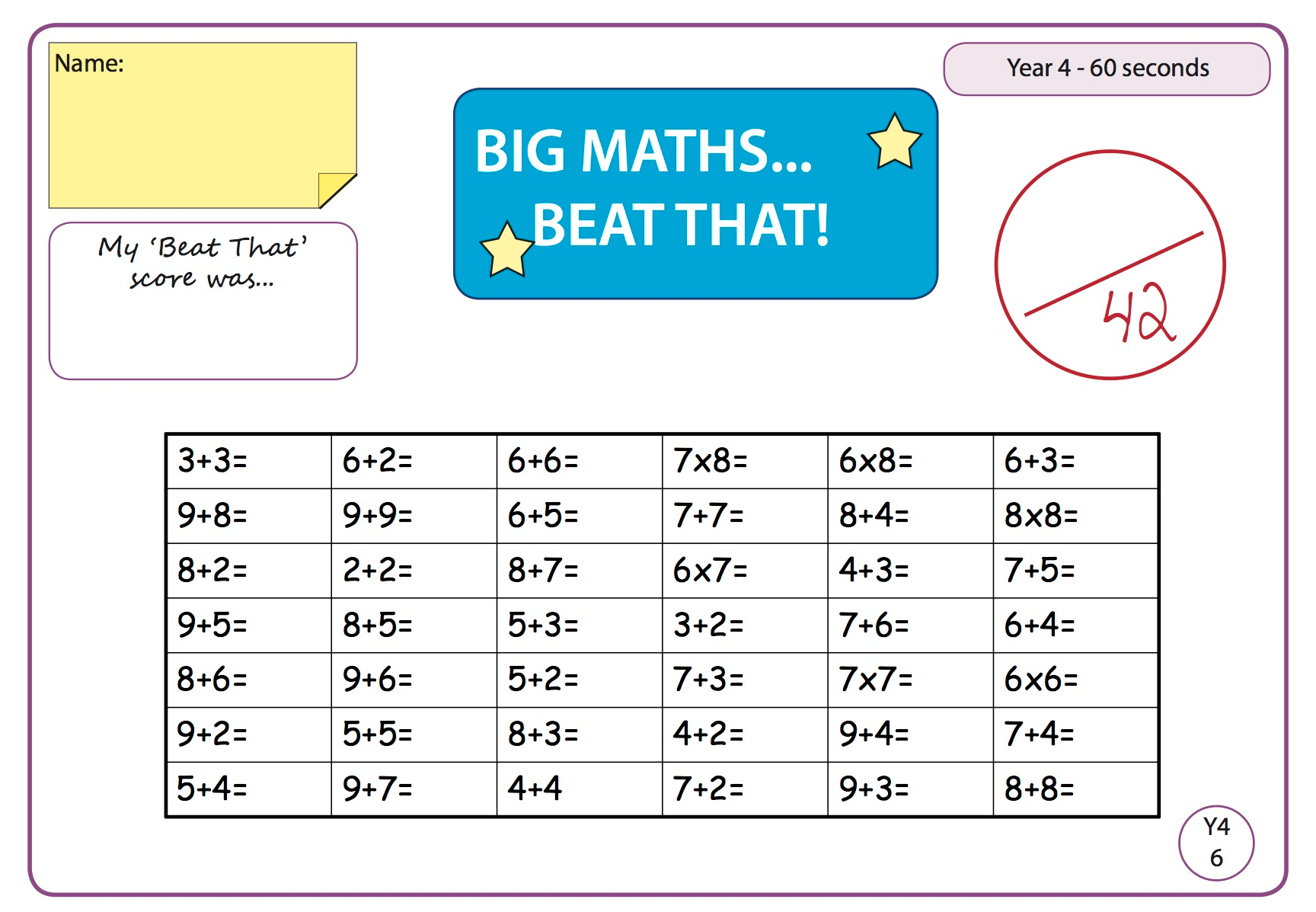 Answers: 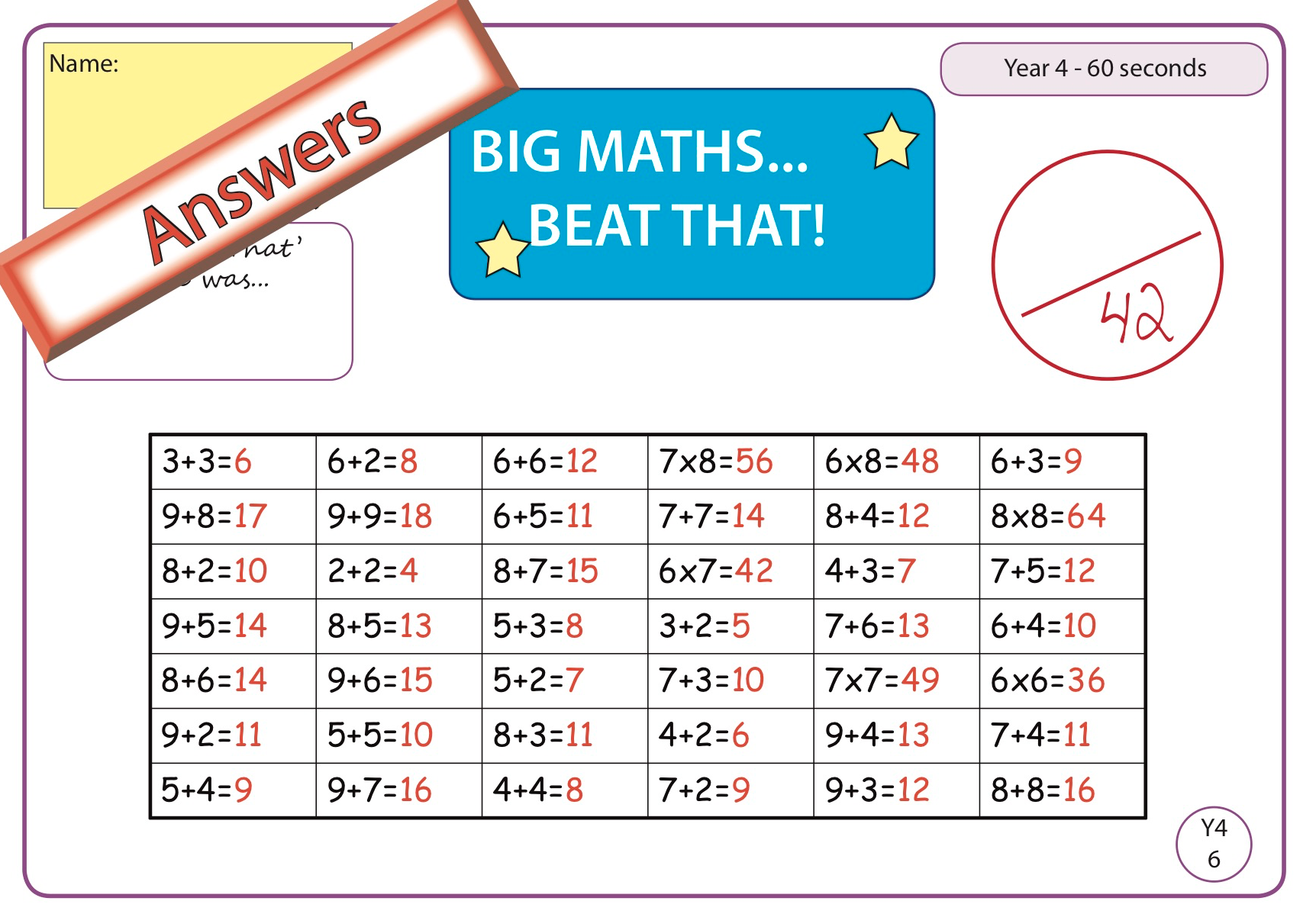 MathsWatch the video linked on the home learning page to revise 3-D shapes. https://www.youtube.com/watch?v=ZnZYK83utu0Go to Seesaw and complete the two 3D shapes activities for today. English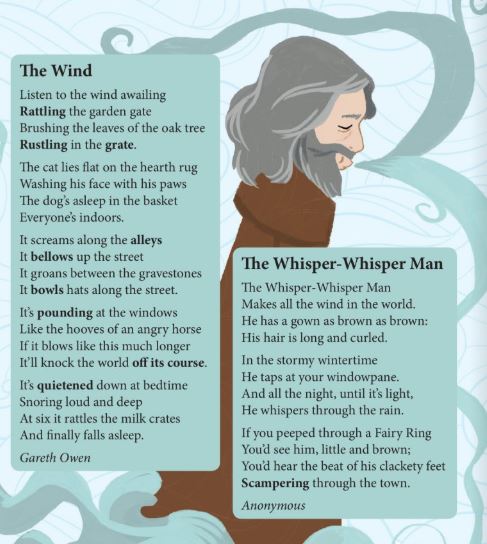 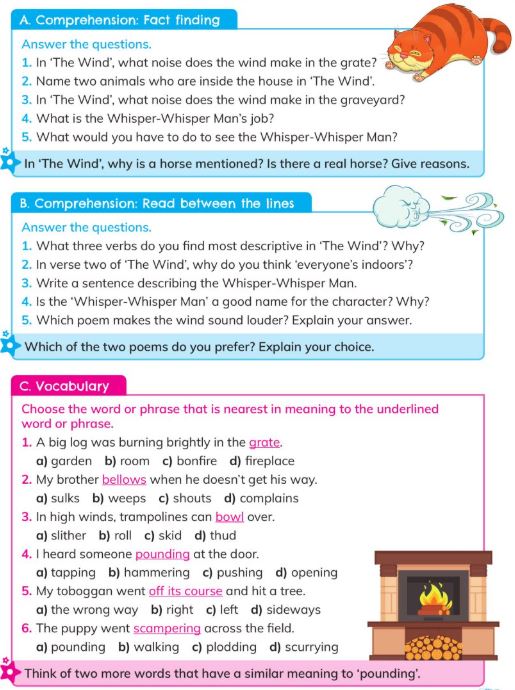 SPHE/Educate Together1.Mindfulness activity on Seesaw.2. Bucket List activity-  Check activity on Seesaw.A bucket list is a list of challenges, opportunities and ambitions you would like to do over your life. Some things that are on my bucket list are:-To climb Carrauntoohil Mountain- To complete 5 5k runs in June-to volunteer abroad to help a less fortunate community during a summer- to perform a song on my ukulele- to paint my kitchen-to explore and travel around AsiaWhat will go into your bucket? What hopes and dreams do you have?Can you put into place steps to help you complete one?